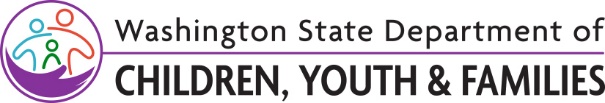 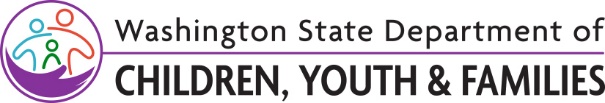 Chimneys, fireplaces, gas burning fireplaces, wood stoves or similar wood-burning devices not used at any timeChimneys, fireplaces, gas burning fireplaces, wood stoves or similar wood-burning devices not used at any timeChimneys, fireplaces, gas burning fireplaces, wood stoves or similar wood-burning devices not used at any timeWAC 110-300-0170(3)(f)Chimneys, fireplaces, gas burning fireplaces, wood stoves or similar wood-burning devices must be inspected annually by a state or locally certified inspector, unless the provider submits a written statement that the chimney, fireplace, wood stove or similar wood-burning device will not be used at any time. WAC 110-300-0170(3)(f)Chimneys, fireplaces, gas burning fireplaces, wood stoves or similar wood-burning devices must be inspected annually by a state or locally certified inspector, unless the provider submits a written statement that the chimney, fireplace, wood stove or similar wood-burning device will not be used at any time. WAC 110-300-0170(3)(f)Chimneys, fireplaces, gas burning fireplaces, wood stoves or similar wood-burning devices must be inspected annually by a state or locally certified inspector, unless the provider submits a written statement that the chimney, fireplace, wood stove or similar wood-burning device will not be used at any time. WAC 110-300-0170(3)(f)Chimneys, fireplaces, gas burning fireplaces, wood stoves or similar wood-burning devices must be inspected annually by a state or locally certified inspector, unless the provider submits a written statement that the chimney, fireplace, wood stove or similar wood-burning device will not be used at any time. Provider Name:      Provider Name:      Provider Name:      Provider ID:      Mailing Address:      	City:      	State:      	Zip Code:      Mailing Address:      	City:      	State:      	Zip Code:      Mailing Address:      	City:      	State:      	Zip Code:      Mailing Address:      	City:      	State:      	Zip Code:      Phone:      Email:      Email:      Email:      In the space below, write a statement indicating that you will not use at any time chimneys, fireplaces, gas burning fireplaces, wood stoves or similar wood-burning devices in the licensed facility.STATEMENTIn the space below, write a statement indicating that you will not use at any time chimneys, fireplaces, gas burning fireplaces, wood stoves or similar wood-burning devices in the licensed facility.STATEMENTIn the space below, write a statement indicating that you will not use at any time chimneys, fireplaces, gas burning fireplaces, wood stoves or similar wood-burning devices in the licensed facility.STATEMENTIn the space below, write a statement indicating that you will not use at any time chimneys, fireplaces, gas burning fireplaces, wood stoves or similar wood-burning devices in the licensed facility.STATEMENTLicensee SignatureLicensee SignaturePrint NameDate